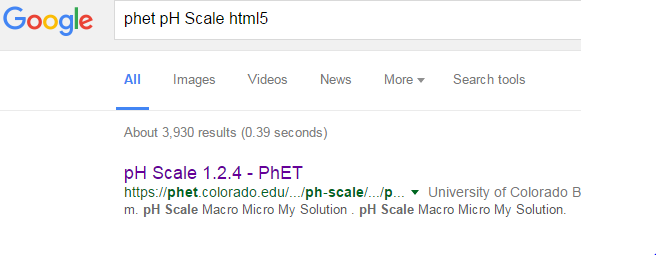 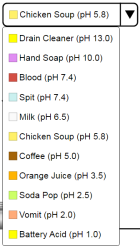 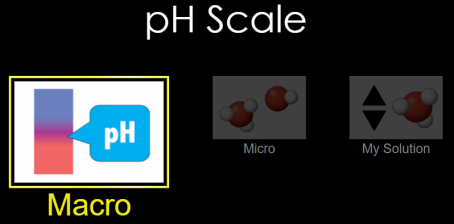 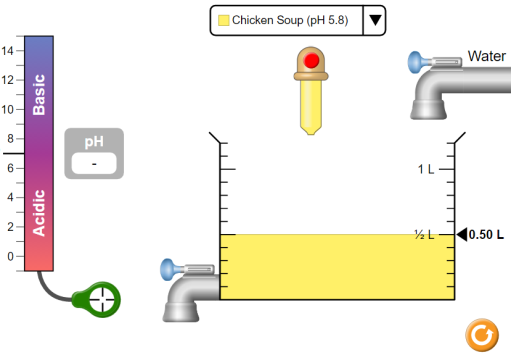 Review the controls. Try them out, see what they 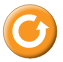 do. When done exploring them, click the reset button.Part 1 Macro: Add some chicken soup to the beaker. How can you change the pH of the solution? _______________________________________________________________________________________________________________________________________________________________________________________________________________________________________________________________________________________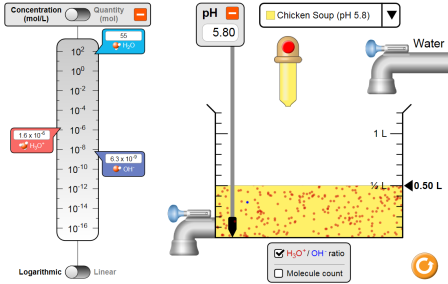 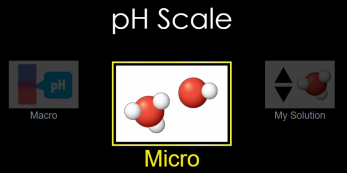 Part 2 Micro: Click then check 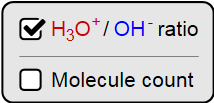 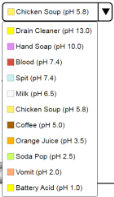  Choose the substance and fill in the table, below.Part 3 pH Scale: Click then check the box 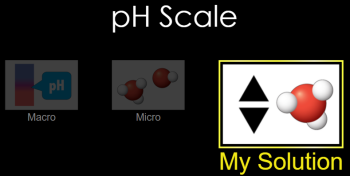 Fill in table following example: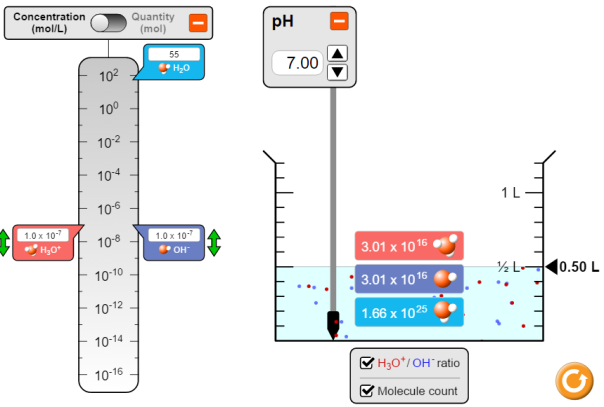 example for pH7.Post lab Questions:In part 2, what relationship is there between pH and the dot color?In part 2, what relationship is there between pH and the pOH?In parts 2+3, what relationship is there between [H3O+] and [-OH] (the sliders)?In part 3, what relationship is there between pH and [H3O+] (there is a cool numerical relationship!)?Going furtherUsing the data in part 3, predict what goes in the boxes:Using the data from part 2, what would you predict the pOH’s to be for these entries in table 3?  	Rate your understanding of pH:/	SubstancepHDescribe the dotsConcentration [H3O+]Concentration [OH-]pOH(14 - pH)ClassifyA – AcidB – BaseN -- NeutralBattery Acid1.00a. More redb. Equal red and bluec. More blue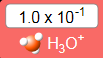 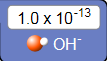 14 – 1 =13AVomita. More redb. Equal red and bluec. More blueSodaa. More redb. Equal red and bluec. More blueCoffeea. More redb. Equal red and bluec. More blueMilka. More redb. Equal red and bluec. More blueWatera. More redb. Equal red and bluec. More blueSpita. More redb. Equal red and bluec. More blueBlooda. More redb. Equal red and bluec. More blueSoapa. More redb. Equal red and bluec. More blueDrain Cleanera. More redb. Equal red and bluec. More bluepH[H3O+][-OH]Red/blue?ABN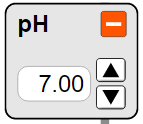 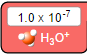 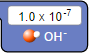 equalNeutral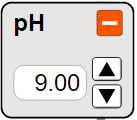 Base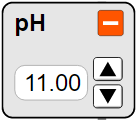 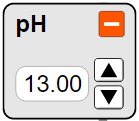 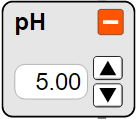 Acid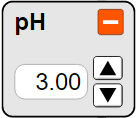 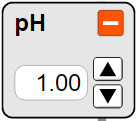 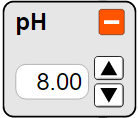 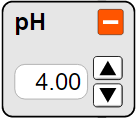 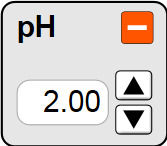 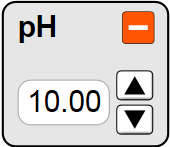 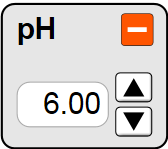 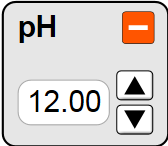 